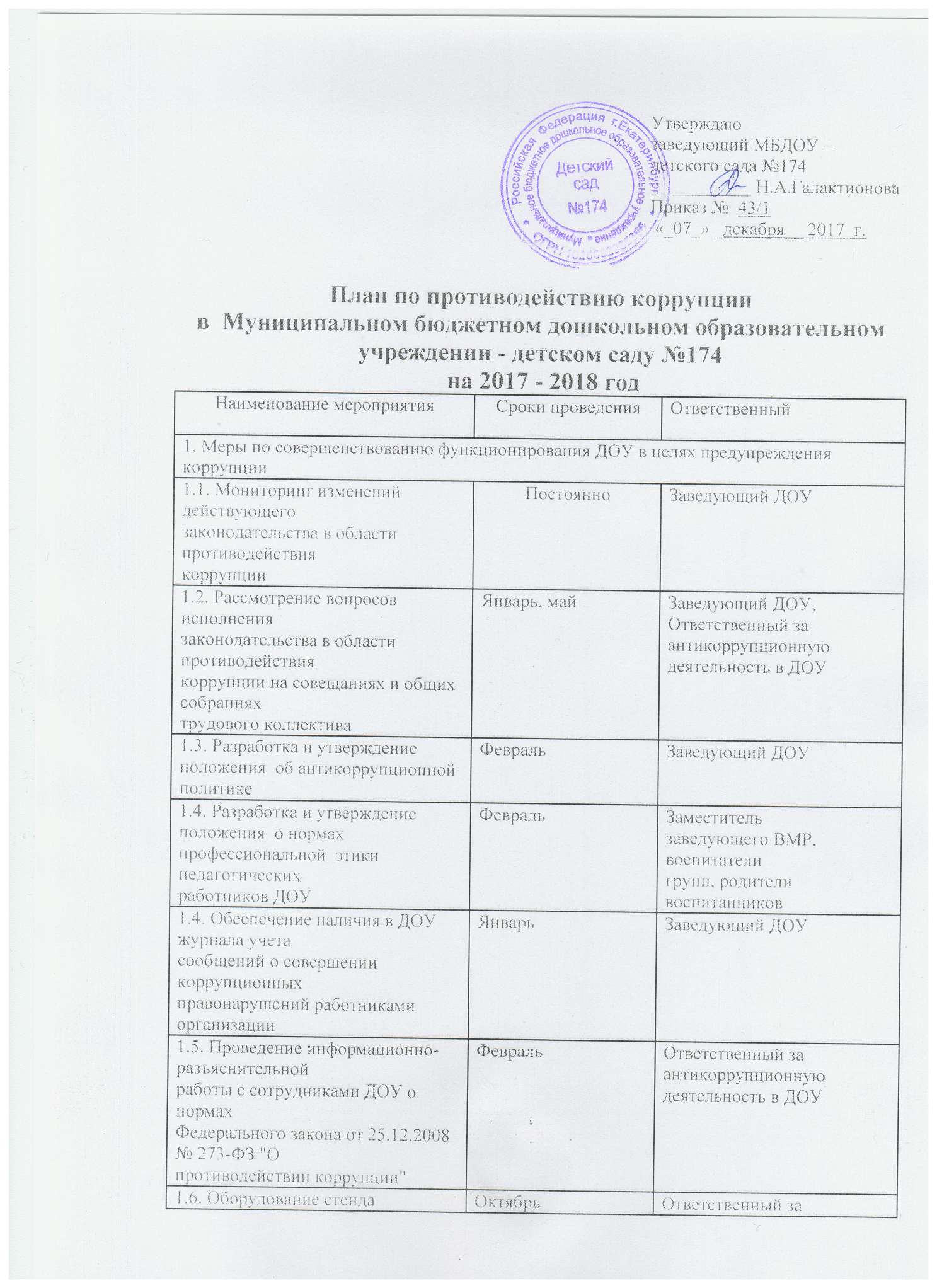 1.6. Оборудование стенда "Коррупции – нет!" МартОктябрьОтветственный за антикоррупционную деятельность в ДОУ1.7. Ежегодный анализ причин и условий,способствующих совершению коррупционныхправонарушенийЯнварьОтветственный за антикоррупционную деятельность в ДОУ,воспитателигрупп, родителивоспитанников1.8. Разработка и утверждение локальных актовДОУ, устанавливающих систему внутреннегоконтроля финансово-хозяйственной деятельности.ЯнварьЗаведующий ДОУ2. Меры по правовому просвещению и повышению антикоррупционной компетентности сотрудников, воспитанников ДОУ и их родителей2. Меры по правовому просвещению и повышению антикоррупционной компетентности сотрудников, воспитанников ДОУ и их родителей2. Меры по правовому просвещению и повышению антикоррупционной компетентности сотрудников, воспитанников ДОУ и их родителей2.1. Организация и проведение в Международныйдень борьбы с коррупцией мероприятий,направленных на формирование нетерпимости в обществе к коррупционному поведениюЕжегодно 9 декабряОтветственный за антикоррупционную деятельность в ДОУ,воспитателигрупп,музыкальныйруководитель2.3. Изготовление памяток для родителей:"Если у вас требуют взятку";"Взяткой могут быть…!";"Это важно знать!"ОктябрьОтветственный за антикоррупционную деятельность в ДОУ,воспитателигрупп, родителивоспитанников2.4. Конкурс среди воспитателей ДОУ на лучшую методическую  разработку поантикоррупционной тематикеНоябрьВоспитателигрупп2.5. Проведение выставки рисунков "Я и моиправа"ДекабрьВоспитатели групп старшего возраста3. Взаимодействие ДОУ и родителей (законных представителей) воспитанников3. Взаимодействие ДОУ и родителей (законных представителей) воспитанников3. Взаимодействие ДОУ и родителей (законных представителей) воспитанников3.1. Информирование родителей (законныхпредставителей) о правилах приема в ДОУПостоянноЗаведующий ДОУ3.2. Обеспечение наличия в ДОУ уголкапотребителя образовательных услуг, книги отзывов. Проведение анализа и контроля устраненияобоснованных жалоб и замечаний участников образовательных отношений.1 кварталПостоянноЗаведующий ДОУ,Ответственный за антикоррупционную деятельность в ДОУ3.3 Проведение ежегодного опроса родителейвоспитанников ДОУ с целью определения степениих удовлетворенности работой ДОУ, качествомпредоставляемых образовательных услугСентябрь, майЗаместитель заведующего по ВМР3.4. Размещение на сайте ДОУ ежегодногоотчета по самообследованию  о результатах деятельности ДОУДо 1 сентября3.5. Обеспечение функционирования сайта ДОУ для размещения на нем информации одеятельности ДОУ, правил приема воспитанников,публичного доклада руководителя ДОУ (всоответствии с Федеральным законом от 29.12.2012 № 273-ФЗ "Об образовании в РоссийскойФедерации" и постановления Правительства РФ от10.07.2013 № 582 «Об утверждении Правилразмещения на официальном сайтеобразовательной организации в информационно-телекоммуникационной сети "Интернет" иобновления информации об образовательнойорганизации»)ПостоянноЗаведующий,  заместитель заведующего по ВМР3.9. Организация работы комиссии по  распределению выплат стимулирующегохарактера  сотрудникам ДОУПостоянноПредседатель комиссии по распределению выплат стимулирующегохарактера  сотрудникам ДОУ